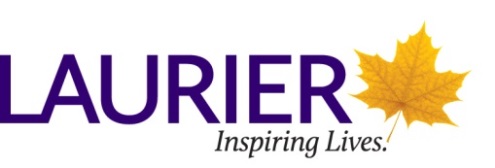 September 24, 2015By accepting admission to co-op at Wilfrid Laurier University, I agree to meet the following conditions:1. EligibilityI am:eligible to work in Canada.(If I am at Laurier on a study permit, I agree to review the process for obtaining a co-op work permit on the Citizenship and Immigration Canada website; complete any forms required to request the work permit within two weeks of my admission to co-op; pay any costs that may be associated with requesting or obtaining the work permit; and accept the terms of the work permit. I understand that I am responsible for obtaining a co-op work permit and for ensuring that my visa documents, including passport and entry, study and work permits, remain valid for the duration of my co-op program.)2. AcademicsI will: meet all academic requirements of my honours program(s) as specified in Laurier’s undergraduate calendar (and in the University of Waterloo’s undergraduate calendar if I am enrolled in a double degree program at both schools.meet all requirements of the Co-op Office, as outlined in this document.I acknowledgethat:I will be withdrawn from co-op immediately if course failures prevent me from being able to meet the progression requirements specified in the undergraduate calendar(s) for my program(s), even if I have already completed all my work terms.if I am found guilty of academic misconduct, I will be removed from co-op and will be ineligible for any refund of the co-op fee.Exception: if I have accepted an approved work term position before failing courses, I am expected to honour my commitment to the employer, but my status will be under review until the School of Business and Economics, and my other department if I am in a double degree program, or the department of Business Technology Management if I am in the BTM program, has determined whether I may continue.I understand that:I must continue to be enrolled full-time in my honours program(s) to remain in co-op. If I am enrolled in fewer than four full credits in a term, I must notify the Co-op Office immediately, and I may be removed from co-op. (Note: The Fundamentals of Co-operative Education course does not count toward your total credits.)my employer may choose to release me if I am not allowed to continue in co-op because of my grades or academic misconduct.I must complete the required number of work terms and meet all the requirements of co-op and of my program(s) before graduating to receive the Co-op Option designation on my degree.Changing ProgramsStudents in double degree programsI understand that:if I withdraw from the double degree program before my first work term, I may not continue to participate in co-op unless I am successful in the competitive co-op admission process at the beginning of second year, as outlined in the applicable section of the Laurier Undergraduate Calendar.if I withdraw from the double degree program after my first work term, I may continue to participate in co-op if I obtained in my first year at least the minimum overall GPA required to qualify for an interview in the competitive co-op admission process, as outlined in the applicable section of the Laurier Undergraduate Calendar, and I received an overall evaluation of at least “Satisfactory” from my co-op employer and I have met the academic requirements for both degree programs.Leave of AbsenceI understand that:if I wish to take a leave of absence, I must seek approval from both the Co-op Office and my academic department.Record of MarksI will:allow the Co-op Office to review my academic record, monitor my academic performance and obtain a record of my courses for employers.I authorize:the Co-op Office to disclose any information related to my marks to employers.I will not:amend any of the grades listed in my record of marks.misrepresent myself by submitting an inaccurate record of marks.I understand that:the Co-op Office will report any infractions to the dean(s) of my department(s.)marks are uploaded to Navigator (the co-op computer system) from the Registrar’s Office through LORIS.employers will have access to my marks as they appear on LORIS.only the Registrar’s Office can make changes to my grades; changes made on LORIS will appear on Navigator.Exception for transfer studentsI understand that:if I am a transfer student, I must scan a copy of my marks from my previous institution.I must include this version of my record of marks with my résumé when applying to co-op job postings.ExchangesI understand that:participating in co-op may limit my ability to participate in international academic exchanges.the duration and timing of my work terms cannot be varied to accommodate international academic exchanges where the dates of terms differ from those at Laurier.I agree to:maintain communication with the Co-op Office while abroad and be available for interviews by telephone or video calling when selected by employers.ensure I have access to Navigator and MyLearningSpace while abroad.I understand that:this may involve personal expenses.all co-op regulations, including those regarding ranking and matching, still apply to me.Scholarships and OSAPI understand that:taking a course while on a work term could make me ineligible for certain scholarships.it is my responsibility to investigate my eligibility with Student Awards.the provincial government has regulations restricting the number of academic terms for which OSAP funding and Ontario Tuition Grants may be secured, and that it is my responsibility to investigate what impact my sequence will have on my eligibility for funding.ElectivesI understand that:participating in co-op may limit my choice of electives during the spring terms of third and fourth years.Courses During Work TermsI understandthat:I may not take more than two half-credit courses, or no more than 1.0 credit in total, during a work term. (Note: The work term course does not count toward this maximum.)if I enrol in more than two half-credit courses I will be required to de-register and will be charged a late fee.taking courses must not limit my participation in co-op by restricting the geographic location of my job search or my availability during business hours.Graduate RecruitingI understand that:participating in co-op may limit my ability to participate in the on-campus graduate recruiting program during the fall or winter term of my final year.BBA Students: Co-op SequenceI understand that:all decisions are final and changes will not be accepted at a later date. (Exception: Students who are matched in January with a CPA firm requiring a different sequence.)BBA Students enrolled in Sequence OneI understand that:the Co-op Office expects me to meet my requirements for progression to third year by April 30 of second year; if I fail to do so, the Co-op Office requires me to meet them no later than August 31.if I am in Sequence One and need to complete more than two half-credit courses to meet requirements for progression to third year as of April 30 of second year, I will not be able to continue in co-op.BBA Students enrolled in Sequence TwoI understand that:I need to complete the required and elective credits required for progression to third year by April 30 of second year in order to enroll in 3A during the spring term.I will be eligible to apply for work term positions for the fall term only if I am enrolled full-time in 3A during the spring following second year.I need to complete 3A during the spring following second year.If I am enrolled in Sequence Two and I fail to meet requirements for progression to third year by the end of the winter term I may be allowed to remain in co-op, providing I meet the conditions below.I must not:need to complete more than two half-credits to meet requirements for progression to third year by the end of the winter term.I will:complete requirements for progression to third year during the spring term.complete 3A during the fall and my first work term during the winter term.complete my second work term during the fall term before fourth year.complete my final work term after 4B, thereby delaying my graduation until the following spring.I understand that:that no further extensions will be granted.Honours Economics StudentsI will:meet requirements for progression to third year by April 30 of second year.BTM StudentsI will:meet requirements for progression to third year by April 30 of second year.meet any additional requirements stipulated for the BTM program.3. Student ParticipationParticipationI agree to:consult MyLearningSpace and Navigator regularly for instructions on participating in co-op.participate in the job posting and interview process, work term visits and back-to-campus meetings.Academic Credit I understand that:the Registrar’s Office will enrol me automatically in COOP-000 Fundamentals of Co-operative Education, and that I must complete this half-credit course before my first work term. (Note: Students admitted before August 2015 will be exempt from this course.)each time I begin a work term, I will be enrolled automatically in a half-credit work term course, starting with COOP-001 Co-operative Education Work Term 1.I must complete at least three co-op work term courses; if I am in a double degree program with an optional fourth work term I may complete four courses. any work terms I completed before September 2015 will be noted on my transcript but I will not receive marks or academic credit for them.co-op credits will not take the place of any other courses and are in addition to the course total required for my academic program.while I will be required to pay co-op fees, there is no separate tuition fee for the co-op courses.credits are awarded on a pass or fail basis and the marks are therefore not included in my GPA or my total credit count.I must obtain at least four half-credits by passing the fundamentals course and three work term courses to obtain the Co-op Option on my degree. to pass each work term course, I must receive a rating of at least satisfactory on the work term report and performance evaluation.co-op credits will not count toward the GPA or credit count requirements of any scholarship or funding program. I may appeal assessments of my grades for co-op credit and that all decisions made through the co-op petitions process are final.CommunicationI agree to:check Navigator regularly for notices, appointments, job postings and interview schedules.use only my Laurier e-mail account when communicating with the Co-op Office, check this account regularly and list my Laurier e-mail address on my résumé.Release of Identity and Personal InformationI authorize:Laurier to use photographs of me and information about my work terms when promoting co-op or the university.the Co-op Office to post my name or student identification number on bulletin boards and Navigator when notifying me about interviews, appointments and other matters.the Co-op Office to release information about my academic program, record of marks, application documents and employment performance to employers.4. Recruiting and Job SearchApproved Positions I understand that:I must obtain a work term position approved by the Co-op Office to continue in co-op.the Co-op Office will approve only paid positions offering full-time hours.Participating in the Co-op Recruiting ProcessI acknowledge that:I must be attending classes full-time on the Waterloo campus (or Brantford campus if I am in the BTM program) to participate in the job posting and interviewing process during the academic term preceding my next work term. (Exception: students on an approved international academic term.)Personal Job SearchI understand that:the Co-op Office recommends that I conduct a personal job search in addition to applying to co-op job postings.I will:inform my co-op coordinator about my progress during the job posting process.provide a job description and contact information for any job I am offered.honour the “black-out” dates set by the Co-op Office, usually coinciding with the primary recruiting period, by not accepting jobs outside the match during that periodI will not:accept a position before the job has been approved by a co-op coordinator.attend any interviews after accepting a co-op job offer.I understand that:the co-op recruiting process takes precedence over my personal job search.the Co-op office will set a date before on-campus interviews, by which I must have submitted by intention to participate in recruiting, return to a previous employer or accept a job offer through my personal job search. ApplicationsI will not:provide false or misleading information in my application documents.Job PostingsI understand that:the Co-op Office will obtain and post positions and help me conduct a job search.there is no guarantee that I will obtain an approvable position or that positions will meet my expectations.I must apply actively to co-op job postings each work term until I have secured employment.the Co-op Office reserves the right to establish a minimum number of co-op job postings to which I must apply and a maximum number of postings to which I may apply. the Co-op Office reserves the right to limit the types or locations of job postings to which I may apply, if I have declined to rank or interview for similar positions or locations.if I fail to secure employment, I will be ineligible to continue in co-op. (Exception: Students who have met all the application targets set by the Co-op Office may be eligible to defer their first work term.)EmployersI understand that:I must obtain permission from my co-op coordinator before contacting any employer who is listed in the co-op database.I will not:provide anyone with access to Navigator or to co-op employers or to co-op job postings.refer anyone directly to participating co-op employers for any type of positions that might have an impact on opportunities for co-op students.InterviewsI agree to:remain available for interviews throughout each term, including during the fall Reading Week before any winter work term during which I am scheduled to work.attend all interviews for which I am scheduled.I will not:schedule off-campus interviews (through my personal job search) during the on-campus interview period, if I have also applied for positions with employers who participate in the employer ranking process.I will:provide employers with factual and accurate information during interviews.Security ChecksI understand that:some employers make their job offers conditional upon reference checks, drug tests or a security clearance.a security clearance may reveal that I have been charged with an offence, even if the charges have been dropped, or that a peace bond has been issued against me even if it has expired.Rank/Match Process(Employer Ranking Process)I agree not to:communicate with any employer between an interview and the time results of the match have been released to students.I will:submit my completed employer rankings through Navigator by the deadline; if I fail to do so I will not be included in the match and my co-op status may be reviewed.accept any position I obtain through the employer ranking process.IntentionsI agree to:let the Co-op Office know whether I intend to return to my previous employer or participate in the recruiting process for the next work term by the deadline provided by the Co-op Office.5. Work TermsHonouring CommitmentI will:honour my commitment to the employer upon accepting any approved position, whether it was posted on Navigator or I applied independently.I understand that:I am bound to honour my commitment even if I have accepted an offer verbally, not in writing.SalaryI understandthat:the Co-op Office approves only those positions that pay at least the minimum wage.the Co-op Office cannot guarantee the accuracy of salary data it receives from employers.salary ranges provided by employers are subject to the policies of individual organizations and may be based on the number of work terms completed with the hiring organization, the number of academic and/or work terms completed and/or the type of position.For Students with a DisabilityI understand that:it is my responsibility to inform my employers of any accommodations I need as a result of my disability.Length and Hours of Work TermI understand:that I am expected to work full-time for my co-op employer throughout the entire work term.I will:start and end my work term on the dates specified in the Laurier undergraduate calendar as the beginning and end of term, unless my employer requested alternative dates in the offer.I acknowledge:that I must obtain approval from the Co-op Office before attempting to vary these dates.I will:contact my employer immediately if I will be absent from work for any reason, including illness and family emergencies.inform the Co-op Office as soon as possible of any situation, including illness, which necessitates my absence from work for more than three days.I understand that:I may have to delay graduation to meet my work term requirements if I am approved to leave a work term early due to extenuating circumstances such as a death in my immediate family or a serious health issue.VacationI will not:ask employers for vacations during work terms.I understand that:many employers include vacation pay as part of their compensation so it may be included in wages I am offered.Eight-month Work TermsI understandthat:if eligible to complete an eight-month work term, I must stay with the same employer for the entire eight months.I am not eligible for two consecutive four-month work terms with different employers.HousingI understand that:I am responsible for obtaining housing if I need to relocate for a co-op position.Work Term ReportsI understand that:I must meet the deadline for submitting my work term report, and I must achieve a rating of at least “satisfactory” each term to be eligible for course credit. (Instructions are provided on MyLearningSpace.)if my report has been rated “unsatisfactory,” I must submit a revised report.Performance Evaluation FormsI understand that:employers will provide information about my performance to the Co-op Office.I authorize:the Co-op Office to release information from my performance evaluations, including overall ratings of my performance, to prospective employers at their request.PerformanceI recognize that:I must obtain an overall rating of at least "satisfactory" on each performance evaluation to remain in co-op and to qualify for course credit.the Co-op Office will review my status if I quit, or if my employer dismisses me, or if I receive an overall rating that is less than “satisfactory,” and that I may be withdrawn from co-op as a result. (If the Co-op Office allows me to continue in co-op, and this requires me to complete another work term, I will be responsible for paying an additional co-op fee.)I may be withdrawn from co-op even if I have completed the minimum number of weeks required for a work term before being dismissed by my employer.LiabilityI acknowledgethat:it is ultimately my responsibility to obtain work term positions.the university will not be held liable if I do not obtain an approvable position.the university will not be held liable for any agreements established or breached with my employer, including salary, benefits or a job offer.the university will not be held liable for any expense, personal injury or loss or damage of personal property arising while seeking employment or during a work term.ConditionsI acknowledgethat:once I have accepted an approved position, all conditions apply whether I obtained the position through my own efforts or through a referral from the Co-op Office.6. Sequence of Work and Study TermsBBA StudentsI understandthat:by accepting this offer of admission to co-op, I am also accepting the work/study sequence I have been assigned.I may not switch to another sequence. (Exception: I will be allowed to switch if I am matched in January with a CPA firm requiring a different sequence.)if I am in Sequence Two and accept a four-month position for my first work term, I may find it difficult to secure employment later with a CPA firm.accepting Sequence Two may preclude me from participating in certain international academic exchanges.Varying or Deferring Work Terms (all students except those in BTM)I acknowledgethat:I may obtain a co-op job during only one spring (May to August) work term.I may not hold all my co-op jobs in the same season.I understandthat:I may not seek a work term after the last academic term, unless the Co-op Office approved an exemption. (Exemptions may be approved for students who fail to secure a position in the first work term, despite having applied actively to job postings, or who have extenuating circumstances related to a serious health issue or a death in their immediate family.)completing a work term after my last academic term will delay my graduation.I may not complete more than one four-month work term after my last academic term.I understandthat:if by deferring a work term I will be pursuing a CPA designation and completing the graduate diploma in Accounting during the fall term following 4B, I acknowledge that I may participate in either CPA recruiting or in CPA recruiting for co-op students, and that I may not participate in both.if I receive approval to vary my work term sequence, it is my responsibility to contact the appropriate departments to pre-register for courses.varying my sequence may place restrictions on my participation in co-op and may limit my course selections.I acknowledgethat:if I am in Honours Economics, it will be difficult for me to vary my work term sequence due to course scheduling, and that if I wish to do so I must receive approval from the Economics Undergraduate Programs Director to request the variance.Varying or Deferring Work Terms (Students in double degree programs with University of Waterloo)I acknowledgethat:I must choose and follow one of the sequences of work and study established for my double degree program. (Exemptions may be approved for students who fail to secure a position in the first work term, despite having applied actively to job postings, or who have extenuating circumstances related to a serious health issue or a death in their immediate family.)I must seek approval to vary or defer my sequence from the Co-op Office and from both the academic departments responsible for my program.BTM StudentsI understandthat:my first and second work terms will be comprised of eight consecutive months, from September through April, with one employer.Varying Final Work Term (Students enrolled in a single-degree program at the Waterloo campus)I acknowledgethat:to vary my work and study terms from the established sequence so that my last work term is in the winter after 4A instead of the fall before 4A, I must receive approval from the Co-op Office and the School of Business and Economics.only a limited number of students per term will be allowed to vary their work term sequence. (To learn about the deadline and process, request a varied work term sequence form during the winter work term before 3B.)the Co-op Office will give priority to students who have offers to return to their previous CPA and actuarial firms for a second winter work term or who have approvable job offers that require a varied sequence, and to varsity athletes whose coaches have requested they complete a second winter work term so they can remain on campus during the fall.Students who deferred their first work term:I understandthat:I may request a varied sequence even if I deferred my first work term.my third work term would be in the fall after my final academic term, which would delay my graduation.I will not receive approval to vary my sequence if I deferred my first work term and I plan to take the graduate diploma in Accounting. (Co-op students may not complete all work terms in the same season.)7. Enrolment FeesI agree to:pay the co-op fee for each academic term, according to the fee schedule on the co-op website and MyLearningSpace.pay the first term fee at Service Laurier within two weeks of the deadline for accepting admission to co-op.pay an additional co-op fee if I am allowed by the Co-op Office to pursue an additional work term after having to leave an employer or because I had to defer a work term because I was not able to secure employment.I understandthat:Service Laurier will bill me for interest charges if I fail to meet these deadlines.the co-op fee is not an employment fee, and is therefore payable whether or not I obtain an approved work term position.I understandthat:If I am temporarily suspended or required to withdraw from co-op for contravening academic or co-op policies, no portion of my co-op fee will be refunded.if I choose or am required to withdraw from co-op for reasons other than contravening academic or co-op policies, Service Laurier will refund the fee on a pro-rated basis as outlined on the co-op website.I must submit a co-op withdrawal form to prevent being charged additional co-op fees.8. Ethical GuidelinesCode of ConductI agree to:abide by the Co-op Student Code of Conduct found on MyLearningSpace.be accountable, treat people with dignity, and act with integrity.conduct myself professionally and ethically during the job search process and in the workplace.Discretion and ConfidentialityI agree to:use discretion when discussing co-op employers and their business, clients, customers and suppliers with anyone other than Laurier Co-op staff members.I will not:disclose any confidential or sensitive information about my co-op employers to anyone.Conflict of InterestI will not:use my position, or knowledge gained through employment, for private or personal advantageI will:inform my employer immediately about any situation where there is a conflict of interest or a potential conflict of interest.Overall ConditionsI agree to:abide by rules, regulations and policies set by the Co-op Office and my employers.abide by ethical and legal guidelines, including but not limited to those concerning use of computers.I understand that:the Co-op Office will review my status if I fail to comply with any of the conditions in this offer and that the maximum penalty for failing to comply is my withdrawal from co-op.9. TermsIf you do not understand all the terms of participation, please ask a co-op coordinator to clarify before accepting admission to co-op online through Navigator.MyLearningSpace contains the most current, official version of this admission agreement.Accepting Admission: By accepting admission online, I confirm that I have read the conditions of admission to co-op, understand them and agree to meet the conditions.Declining Admission: By declining admission online, I understand that I will not be admitted to co-op.Department of Co-operative Education, Wilfrid Laurier University, Waterloo, Ontario, N2L 3C5519.884.0710 ext. 4484                                          www.wlu.ca                                        lauriercoop@wlu.ca